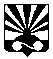 АДМИНИСТРАЦИЯ КУЛОТИНСКОГО ГОРОДСКОГО ПОСЕЛЕНИЯ ОКУЛОВСКОГО РАЙОНАПОСТАНОВЛЕНИЕот 02.02.2023 №18р.п. Кулотино «О внесении изменений в муниципальную программу «Ремонт и содержание автомобильных дорог общего пользования местного значения на территории Кулотинского городского поселения на 2023-2027 годы» В соответствии с Бюджетным кодексом Российской Федерации, Постановлением Администрации Кулотинского городского поселения от 29.10.2015 № 248 «Порядок принятия решений о разработке муниципальных программ Кулотинского городского поселения, их формирования и реализации», решением Совета депутатов Кулотинского городского поселения от 21.12.2022 № 94 «О  бюджете Кулотинского городского поселения на 2023 год и на плановый период 2024 и 2025 годов», Администрации Кулотинского городского поселенияПОСТАНОВЛЯЕТ:Внести в муниципальную программу «Ремонт и содержание автомобильных дорог общего пользования местного значения на территории Кулотинского городского поселения на 2023-2027 годы» утвержденную постановление Администрации Кулотинского городского поселения от 31.10.2022 года №273 (далее – муниципальная программа) следующие изменения:1.1. Пункт 6 Паспорта муниципальной программы изложить в следующей редакции:6.Объемы и источники финансирования муниципальной программы в целом и по годам реализации (тыс.рублей):1.2. Изложить Мероприятия муниципальной программы в следующей редакции:«Мероприятия муниципальной программы»2. Опубликовать настоящее постановление в бюллетене «Официальный вестник Кулотинского городского поселения» и разместить на официальном сайте администрации Кулотинского городского поселения в информационно-телекоммуникационной сети «Интернет».Глава городского поселения                           Л.Н.ФедоровИсточник финансированияИсточник финансированияИсточник финансированияИсточник финансированияИсточник финансированияИсточник финансированияИсточник финансированияГодФедеральный бюджетОбластной бюджетБюджет районаБюджет  поселенияВнебюджетные источникиВсегоГодФедеральный бюджетОбластной бюджетБюджет районаБюджет  поселенияВнебюджетные источникиВсего12345672023-7465,30000-1593,07000-9058,370002024-1050,00000-1783,04000-2833,040002025-1050,00000-1783,06000-2833,060002026--1990,000001990,000002027---1990,00000-1990,00000ВСЕГО-9565,30000-9139,17000-18704,47000N п/пНаименование мероприятияИсполнительСрок реализацииЦелевой показатель (номер целевого показателя из паспорта муниципальной программы)Источник финансированияОбъем финансирования по годам (тыс. руб.)Объем финансирования по годам (тыс. руб.)Объем финансирования по годам (тыс. руб.)Объем финансирования по годам (тыс. руб.)Объем финансирования по годам (тыс. руб.)N п/пНаименование мероприятияИсполнительСрок реализацииЦелевой показатель (номер целевого показателя из паспорта муниципальной программы)Источник финансирования2023202420252026202712345678910111.Задача. Ремонт автомобильных дорог общего пользования местного значения поселенияЗадача. Ремонт автомобильных дорог общего пользования местного значения поселенияЗадача. Ремонт автомобильных дорог общего пользования местного значения поселенияЗадача. Ремонт автомобильных дорог общего пользования местного значения поселенияЗадача. Ремонт автомобильных дорог общего пользования местного значения поселенияЗадача. Ремонт автомобильных дорог общего пользования местного значения поселенияЗадача. Ремонт автомобильных дорог общего пользования местного значения поселенияЗадача. Ремонт автомобильных дорог общего пользования местного значения поселенияЗадача. Ремонт автомобильных дорог общего пользования местного значения поселенияЗадача. Ремонт автомобильных дорог общего пользования местного значения поселения1.1.Ремонт участка автомобильной дороги Кулотинского городского поселения в р.п. Кулотино "от пересечения ул. К.Маркса с ул. М.Горького до д.№12 по ул. М.Горького Окуловского муниципального района Новгородской области в рамках приоритетного регионального проекта "Дорога к дому".Администрация поселения20231.1.1.Областной бюджет 1575,000001.1.Ремонт участка автомобильной дороги Кулотинского городского поселения в р.п. Кулотино "от пересечения ул. К.Маркса с ул. М.Горького до д.№12 по ул. М.Горького Окуловского муниципального района Новгородской области в рамках приоритетного регионального проекта "Дорога к дому".Администрация поселения20231.1.1.Бюджет поселения83,000001.2.Ремонт автомобильной дороги общего пользования местного значения ул. Коммуны р.п. Кулотино (824м)Администрация поселения20231.1.1.Областной бюджет5890,300001.2.Ремонт автомобильной дороги общего пользования местного значения ул. Коммуны р.п. Кулотино (824м)Администрация поселения20231.1.1.Бюджет поселения103,790001.3.Ремонт участка автомобильной дороги Кулотинского городского поселения в р.п. Кулотино "от д.№12 до д.№18 по ул. М.Горького Окуловского муниципального района Новгородской областиАдминистрация поселения20241.1.1.Областной бюджет0,000001.3.Ремонт участка автомобильной дороги Кулотинского городского поселения в р.п. Кулотино "от д.№12 до д.№18 по ул. М.Горького Окуловского муниципального района Новгородской областиАдминистрация поселения20241.1.1.Бюджет поселения0,000001.4.Ремонт асфальтобетонного покрытия участка автомобильной от дома №18 по ул. М.Горького до дома №40 по ул. М.Горького р.п. Кулотино (314,5м)Администрация поселения20241.1.1.Областной бюджет1050,000001.4.Ремонт асфальтобетонного покрытия участка автомобильной от дома №18 по ул. М.Горького до дома №40 по ул. М.Горького р.п. Кулотино (314,5м)Администрация поселения20241.1.1.Бюджет поселения102,400001.5.Ремонт асфальтобетонного покрытия участка автомобильной от дома №64 по ул. М.Горького до дома №40 по ул. М.Горького р.п. Кулотино (314,5м)Администрация поселения20251.1.1.Областной бюджет1050,000001.5.Ремонт асфальтобетонного покрытия участка автомобильной от дома №64 по ул. М.Горького до дома №40 по ул. М.Горького р.п. Кулотино (314,5м)Администрация поселения20251.1.1.Бюджет поселения102,400001.6.Разработка проектов и сметных расчетов стоимости работАдминистрация поселения2023-20271.1.2.Бюджет поселения20,0000050,0000050,0000050,0000050,000001.6.Разработка проектов и сметных расчетов стоимости работАдминистрация поселения2023-20271.1.2.Бюджет поселения20,0000050,0000050,0000050,0000050,000002.Задача.Содержание автомобильных дорог общего пользования местного значенияЗадача.Содержание автомобильных дорог общего пользования местного значенияЗадача.Содержание автомобильных дорог общего пользования местного значенияЗадача.Содержание автомобильных дорог общего пользования местного значенияЗадача.Содержание автомобильных дорог общего пользования местного значенияЗадача.Содержание автомобильных дорог общего пользования местного значенияЗадача.Содержание автомобильных дорог общего пользования местного значенияЗадача.Содержание автомобильных дорог общего пользования местного значения2.1.Расчистка автомобильных дорог от снежных заносов, посыпка автомобильных дорог песко-соляной смесью, приобретение песко-соляной смесиАдминистрация поселения2023-20272.1.1.Бюджет поселения716,28000800,640001150,66000920,00000920,000002.2.Грейдирование автомобильных дорог с подсыпкой, приобретение материала для подсыпкиАдминистрация поселения2023-20272.1.1.Бюджет поселения100,00000100,00000100,00000100,00000100,000002.2.Грейдирование автомобильных дорог с подсыпкой, приобретение материала для подсыпкиАдминистрация поселения2023-20272.1.1.Бюджет поселения100,00000100,00000100,00000100,00000100,000002.3.Скашивание травы кусторезами в полосах отвода автомобильных дорогАдминистрация поселения2023-20272.1.1.Без финансирования-----2.3.Скашивание травы кусторезами в полосах отвода автомобильных дорогАдминистрация поселения2023-20272.1.1.Без финансирования-----2.4.Составление проектно-сметной документации, отправка на проверку в ГАУ «Управление государственной экспертизы проектной документации и результатов инженерных изысканий Новгородской области»Администрация поселения2023-20272.1.1.Бюджет поселения30,0000030,0000030,0000030,0000030,000002.5.Устройство металлической гофрированной трубы д о,5м на участке автомобильной дороги в д. СтароеАдминистрация поселения2023-2027540,000000,000000,00000540,00000540,000003.Задача. Постановка автомобильных дорог на учет в РосреестреЗадача. Постановка автомобильных дорог на учет в РосреестреЗадача. Постановка автомобильных дорог на учет в РосреестреЗадача. Постановка автомобильных дорог на учет в РосреестреЗадача. Постановка автомобильных дорог на учет в РосреестреЗадача. Постановка автомобильных дорог на учет в РосреестреЗадача. Постановка автомобильных дорог на учет в РосреестреЗадача. Постановка автомобильных дорог на учет в Росреестре3.1.Изготовление кадастровых паспортов и технических плановАдминистрация поселения2023-20273.1.1.Бюджет поселения0,000000,000000,000000,000000,000003.2.Изготовление межевых планов автомобильных дорогАдминистрация поселения2024-20273.1.2.Бюджет поселения0,00000350,00000350,00000350,00000350,000004Задача. Оптимизация методов организации дорожного движения на улично-дорожной сети Кулотинского городского поселения для повышения пропускной способности и обеспечения безопасности движения транспортных средств и пешеходовЗадача. Оптимизация методов организации дорожного движения на улично-дорожной сети Кулотинского городского поселения для повышения пропускной способности и обеспечения безопасности движения транспортных средств и пешеходовЗадача. Оптимизация методов организации дорожного движения на улично-дорожной сети Кулотинского городского поселения для повышения пропускной способности и обеспечения безопасности движения транспортных средств и пешеходовЗадача. Оптимизация методов организации дорожного движения на улично-дорожной сети Кулотинского городского поселения для повышения пропускной способности и обеспечения безопасности движения транспортных средств и пешеходовЗадача. Оптимизация методов организации дорожного движения на улично-дорожной сети Кулотинского городского поселения для повышения пропускной способности и обеспечения безопасности движения транспортных средств и пешеходовЗадача. Оптимизация методов организации дорожного движения на улично-дорожной сети Кулотинского городского поселения для повышения пропускной способности и обеспечения безопасности движения транспортных средств и пешеходовЗадача. Оптимизация методов организации дорожного движения на улично-дорожной сети Кулотинского городского поселения для повышения пропускной способности и обеспечения безопасности движения транспортных средств и пешеходовЗадача. Оптимизация методов организации дорожного движения на улично-дорожной сети Кулотинского городского поселения для повышения пропускной способности и обеспечения безопасности движения транспортных средств и пешеходовЗадача. Оптимизация методов организации дорожного движения на улично-дорожной сети Кулотинского городского поселения для повышения пропускной способности и обеспечения безопасности движения транспортных средств и пешеходовЗадача. Оптимизация методов организации дорожного движения на улично-дорожной сети Кулотинского городского поселения для повышения пропускной способности и обеспечения безопасности движения транспортных средств и пешеходов4.1.Разработка проекта организации дорожного движения Администрация поселения20244.1.1.Бюджет поселения0,00000350,000000,000000,000000,00000